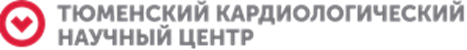   ТЮМЕНСКИЙ КАРДИОЛОГИЧЕСКИЙ НАУЧНЫЙ ЦЕНТР филиал Федерального государственного бюджетного научного учреждения «Томский национальный исследовательский медицинский центр   Российской академии наук» (Тюменский кардиологический научный центр)                                Научная библиотека                              Бюллетень новых поступлений                                            за 2 квартал 2023 г.     Бюллетень новых поступлений включает описание документов (учебники, учебные пособия, руководства, журналы, сборники конференций, клинические рекомендации, методические рекомендации, статьи по актуальным темам) поступивших в библиотеку Тюменского кардиологического научного центра за 2 квартал 2023 г.  В данном информационном издании билиографические записи документов размещены в ОБРАТНОЙ ХРОНОЛОГИИ. Бюллетень выпускается в печатном и электронном варианте. Печатный вариант представлен в справочно-библиографическом отделе библиотеки, электронный вариант выпуска – на сайте кардиологического научного центра, на веб-странице библиотеки.2 квартал 2023г.28.06.2023НАШИ ПУБЛИКАЦИИ 2023г.1.Васильев А.П., Стрельцова Н.Н. Изменение колебательных и нелинейно-динамических               процессов микроциркуляции у пациентов с облитерирующим атеросклерозом артерий                нижних конечностей после реваскуляризации. //Сибирский журнал клинической и экспериментальной медицины. 2023;38(1):75–81.              https://doi.org/10.29001/2073-8552-2023-38- 1-75-81.2. Щербинина А.Е. МИКРОБИОТА КИШЕЧНИКА У ПАЦИЕНТОВ С СЕРДЕЧНО-СОСУДИСТЫМИ ЗАБОЛЕВАНИЯМИ  Щербинина А.Е., Валеева Л.Л., Микова Е.В., Самойлова Е.П., Нистряну Д.Н., Авдеева К.С., Зуева Е.В., Капустина А.А., Ляпина М.В., Мусихина Н.А., Дороднева Е.Ф., Гапон Л.И., Петров И.М., Петелина Т.И.//Медицинская наука и образование Урала. 2023. Т. 24. № 1 (113). С. 172-177.3. Мусихина Н.А. СПОСОБ ПРОГНОЗИРОВАНИЯ РИСКА ЛЕТАЛЬНОГО ИСХОДА У ПАЦИЕНТОВ ЧЕРЕЗ ОДИН ГОД ПОСЛЕ ПЕРЕНЕСЕННОГО ОСТРОГО КОРОНАРНОГО СИНДРОМА И ЧРЕСКОЖНОГО КОРОНАРНОГО ВМЕШАТЕЛЬСТВА4. Мусихина Н.А., Петелина Т.И., Горбатенко Е.А., Теплоухова А.И. Патент на изобретение  2791657 C1, 13.03.2023. Заявка № 2022118662 от 08.07.2022.15.06.2023НОВЫЕ ПОСТУПЛЕНИЯ 2023г.1.Сибирский журнал клинической и экспериментальной медицины. 2023;38(1) https://elibrary.ru/item.asp?id=505036362.МЕЖДУНАРОДНЫЙ ЖУРНАЛ ИНТЕРВЕНЦИОННОЙ КАРДИОАНГИОЛОГИИ. 2022;71  https://elibrary.ru/contents.asp?titleid=95923.Казанский медицинский журнал.- 2003.- N3.- ОСОБЕННОСТИ ИМПЛАНТАЦИИ ПОДКОЖНЫХ КАРДИОВЕРТЕРОВ-ДЕФИБРИЛЛЯТОРОВ/Амирасланов А.Ю., Артюхина Е.А., Ревишвили А.Ш.// Казанский медицинский журнал.- 2003.- N3.-C. 367-380- КЛИНИКО-ГЕНЕТИЧЕСКИЕ ВАРИАНТЫ ГИПЕРТРИГЛИЦЕРИДЕМИЙ В ПРАКТИКЕ ВРАЧА-ЛИПИДОЛОГА/Ким З.Ф., Галявич А.С., Садыкова Д.И., Нуриева Л.М., Ким С.С.//Казанский медицинский журнал.- 2023.- N3.- C.350-357 4. Бюллетень сибирской медицины.2023;22(1) https://www.elibrary.ru/contents.asp?titleid=9400-  Калюжин В.В., Тепляков А.Т., Беспалова И.Д., Калюжина Е.В., Черногорюк Г.Э., Терентьева Н.Н., Гракова Е.В., Копьева К.В., Усов В.Ю., Гарганеева Н.П., Павленко О.А., Горелова Ю.В. Диастолическая сердечная недостаточность: границы применения термина. Бюллетень сибирской медицины.2023;22(1):113–120. https://doi.org/10.20538/1682-0363-2023-1-113-120.   5. БЮЛЛЕТЕНЬ МЕДИЦИНСКОЙ НАУКИ.- 2023.- N1. https://www.elibrary.ru/contents.asp?titleid=64615             - COVID-19 - ТРИГГЕР КАРДИОМИОПАТИИ ТАКОЦУБО/Сукманова И.А., Русакова А.А.// БЮЛЛЕТЕНЬ МЕДИЦИНСКОЙ НАУКИ.- 2023.- N1.- С. 136-140-  ВОЗМОЖНОСТИ РАННЕЙ ДИАГНОСТИКИ ПОВРЕЖДЕНИЯ ПОЧЕК У ПАЦИЕНТОВ С ИНФАРКТОМ МИОКАРДА ПОСЛЕ ЧРЕСКОЖНЫХ КОРОНАРНЫХ ВМЕШАТЕЛЬСТВ/ДЕМЧУК О.В., СУКМАНОВА И.А., ЯХОНТОВ Д.А.// БЮЛЛЕТЕНЬ МЕДИЦИНСКОЙ НАУКИ.- 2023.- N1.- С. 67-76 6.  БЮЛЛЕТЕНЬ МЕДИЦИНСКОЙ НАУКИ.- 2022.- N4.- КЛИНИКО-ДИНАМИЧЕСКИЕ ОСОБЕННОСТИ ТЕЧЕНИЯ НЕПСИХОТИЧЕСКИХ ПСИХИЧЕСКИХ РАССТРОЙСТВ У ЛИЦ, ПЕРЕНЕСШИХ СOVID-19/ШЕРЕМЕТЬЕВА И.И., СТРОГАНОВ А.Е., ТРУНОВА Ю.А., ПЛОТНИКОВ А.В., КУЛЕШОВА Е.О., СУББОТИН Е.А.// БЮЛЛЕТЕНЬ МЕДИЦИНСКОЙ НАУКИ.- 2022.- N4.- С. 20-26  7.  Русский медицинский журнал.- 2023.-N2.                https://www.elibrary.ru/contents.asp?id=52690043- Камчатнов П.Р., Чугунов А.В., Чипова Д.Т., Казаков А.Ю. Нестероидные противовоспалительные препараты и риск сердечной недостаточности. РМЖ. 2023;2:88–95.  8. РМЖ. МЕДИЦИНСКОЕ ОБОЗРЕНИЕ.- 2023.-N1.                            https://www.elibrary.ru/contents.asp?id=52492908 - РОЛЬ ГЕНОВ СИСТЕМ НАТРИЙУРЕТИЧЕСКИХ ПЕПТИДОВ И АНТИОКСИДАНТНОЙ ЗАЩИТЫ   В ФОРМИРОВАНИИ РИСКА РАЗВИТИЯ ИНФАРКТА МИОКАРДА (ПРЕДВАРИТЕЛЬНЫЕ               РЕЗУЛЬТАТЫ ПИЛОТНОГО ИССЛЕДОВАНИЯ)/Хуторная М.В., Хрячкова О.Н., Синицкая А.В.,   Поддубняк А.О., Понасенко А.В., Кашталап В.В.// РМЖ. МЕДИЦИНСКОЕ ОБОЗРЕНИЕ.-  2023.-N1.- С.5-12 - ГЕНДЕРНЫЕ И ВОЗРАСТНЫЕ ОСОБЕННОСТИ БОЛЬНЫХ С ХРОНИЧЕСКОЙ СЕРДЕЧНОЙ  НЕДОСТАТОЧНОСТЬЮ В РЕАЛЬНОЙ КЛИНИЧЕСКОЙ ПРАКТИКЕ/Резник Е.В., Ушакова Н.А.,        Н.С., Крупнова Е.С., Платонова Е.Н., Гаврилова О.В., Голухов Г.Н.// РМЖ. МЕДИЦИНСКОЕ   ОБОЗРЕНИЕ.- 2023.-N1.-С. 13-21- ХРОНИЧЕСКАЯ СЕРДЕЧНАЯ НЕДОСТАТОЧНОСТЬ С СОХРАНЕННОЙ ФРАКЦИЕЙ ВЫБРОСА   НА ФОНЕ ПРЕДИАБЕТА И АБДОМИНАЛЬНОГО ОЖИРЕНИЯ: КОМПАРТМЕНТЫ ЖИРОВЫХ                   ДЕПО И КАРДИОМЕТАБОЛИЧЕСКИЕ МАРКЕРЫ//Цыганкова О.В., Евдокимова Н.Е.,   Латынцева Л.Д. // РМЖ. МЕДИЦИНСКОЕ   ОБОЗРЕНИЕ.- 2023.-N1.-С.22-29  - ФУНКЦИЯ ПОЧЕК ПРИ СЕРДЕЧНОЙ НЕДОСТАТОЧНОСТИ - ПРЕДИКТОР ВЫБОРА БЛОКАТОРОВ    РААС/ Хадзегова А.Б.// РМЖ. МЕДИЦИНСКОЕ   ОБОЗРЕНИЕ.- 2023.-N1.-С. 30-35	    - КОРОНАВИРУСНАЯ ИНФЕКЦИЯ И ДИСЛИПИДЕМИЯ - ЕСТЬ ЛИ СВЯЗЬ?/Ахмедов В.А. // РМЖ.     МЕДИЦИНСКОЕ   ОБОЗРЕНИЕ.- 2023.-N1.- С.36-40 - МЕТАБОЛИЧЕСКАЯ НЕЙРОПРОТЕКЦИЯ У ПАЦИЕНТА С ХРОНИЧЕСКОЙ СЕРДЕЧНОЙ   НЕДОСТАТОЧНОСТЬЮ: КЛИНИЧЕСКИЙ РАЗБОР И РЕЗУЛЬТАТЫ ИССЛЕДОВАНИЙ/Резник Е.В.,   Алиева А.М., Ушакова Н.А., Крупнова Е.С.// РМЖ. МЕДИЦИНСКОЕ   ОБОЗРЕНИЕ.- 2023.-N1.- С.    49-55	 - НИЗКАЯ ПРИВЕРЖЕННОСТЬ ТЕРАПИИ И ПУТИ ЕЕ ПРЕОДОЛЕНИЯ НА ПРИМЕРЕ   АНТИАГРЕГАНТНОЙ ТЕРАПИИ /Агеев Ф.Т., Смирнова М.Д., Фофанова Т.В.// РМЖ.    8. МЕДИЦИНСКОЕ   ОБОЗРЕНИЕ.- 2023.-N1.- С. 56-61 - ФУНКЦИЯ ПОЧЕК ПРИ СЕРДЕЧНОЙ НЕДОСТАТОЧНОСТИ - ПРЕДИКТОР ВЫБОРА БЛОКАТОРОВ    РААС /Хадзегова А.Б.// РМЖ.   МЕДИЦИНСКОЕ   ОБОЗРЕНИЕ.- 2023.-N1.- С. 30-35  9. РОССИЙСКИЙ МЕДИЦИНСКИЙ ЖУРНАЛ.- 2023.-N1.   https://www.elibrary.ru/contents.asp?titleid=9337 -  ИШЕМИЧЕСКАЯ БОЛЕЗНЬ СЕРДЦА У ПАЦИЕНТОВ С ВИЧ-ИНФЕКЦИЕЙ/Алиева А.М., Батов М.А., Скрипниченко Э.А., Теплова Н.В., Байкова И.Е., Валиев Р.К., Ахмедова М.Ф., Котикова                     И.А., Меликулов А.А., Никитин И.Г.// РОССИЙСКИЙ МЕДИЦИНСКИЙ ЖУРНАЛ.- 2023.-N1.- С. 29-42 07.06.2023НОВЫЕ ПОСТУПЛЕНИЯ 2023 г.1. Креативная кардиология.- 2023.- N1.  https://www.elibrary.ru/contents.asp?titleid=266962. КАРДИОЛОГИЯ В БЕЛАРУСИ.- 2023.- N1.  https://www.elibrary.ru/contents.asp?id=502635243. КАРДИОЛОГИЯ В БЕЛАРУСИ.- 2023.- N2.  https://www.elibrary.ru/contents.asp?titleid=320964. Профилактическая и клиническая медицина. — 2023. — № 1 (86).- Рахманов Р.С., Богомолова Е.С., Разгулин С.А., Нарутдинов Д.А., Потехина Н.Н., Спирин С.А. Избыточная масса тела как фактор риска для здоровья людей, работающих в неблагоприятных условиях труда // Профилактическая и клиническая медицина. — 2023. — № 1 (86). — С. 24–31.  5.  Профилактическая медицина. 2023;26(5)   https://www.elibrary.ru/contents.asp?titleid=28735   -   Солоденкова К.С., Осадчук М.А., Балашов Д.В. Кардиоваскулярный риск у коморбидного          пациента. Сравнительный анализ с учетом традиционных факторов риска//                      Профилактическая медицина. 2023;26(5):52–62. 6.	Профилактическая медицина. 2023;26(4)  https://www.elibrary.ru/contents.asp?id=50749190- АТЕРОСКЛЕРОЗ СОННЫХ АРТЕРИЙ И АРТЕРИЙ НИЖНИХ КОНЕЧНОСТЕЙ У ПАЦИЕНТОВ 40-64 ЛЕТ С РАЗЛИЧНЫМ СТАТУСОМ СЕРДЕЧНО-СОСУДИСТОГО РИСКА/ Генкель В.В., Кузнецова А.С., Лебедев Е.В., Салашенко А.О., Пыхова Л.Р., Сумеркина В.А., Шапошник И.И.// Профилактическая медицина. 2023;26(4).-  С.34-42- КАРДИОМЕТАБОЛИЧЕСКИЕ И ПСИХОКОГНИТИВНЫЕ ОСОБЕННОСТИ ПОСТКОВИДНОГО ПЕРИОДА У БОЛЬНЫХ С ФИБРИЛЛЯЦИЕЙ ПРЕДСЕРДИЙ/Старичкова А.А., Хидирова Л.Д., Цыганкова О.В., Лукинов В.Л.// Профилактическая медицина. 2023;26(4) .- С. 43-50- УРОВЕНЬ ОБЕСПЕЧЕННОСТИ ВИТАМИНОМ D, РАСПРОСТРАНЕННОСТЬ ЕГО ДЕФИЦИТА, НЕДОСТАТОЧНОСТИ И ОПТИМАЛЬНОЙ КОНЦЕНТРАЦИИ У ЛИЦ РАЗЛИЧНЫХ ВОЗРАСТНЫХ ГРУПП, ПРОЖИВАЮЩИХ В УСЛОВИЯХ РОССИЙСКОГО СЕВЕРА/Аверьянова И.В.// Профилактическая медицина. 2023;26(4) .- С. 72-76       7.   Профилактическая медицина. 2023;26(3)   - Недогода С.В., Саласюк А.С., Барыкина И.Н., Ледяева А.А., Цома В.В., Лутова В.О., Попова Е.А. Использование новогонационального индекса жесткости сосудистой стенки Start в диагностике синдрома раннего сосудистого старения у пациентовс метаболическим синдромом. Профилактическая медицина. 2023;26(3):115–122. https://doi.org/10.17116/profmed202326031115       8.  Врач.- 2023.- N4. https://www.elibrary.ru/item.asp?id=53839164  -   Амлаев К.Р., Знаменская И.А., Дахкильгова Х.Т. Лечение         артериальной гипотензии//               Врач .-  2023; 34 (5): 26–31.                 https://doi.org/10.29296/25877305-2023-05-            04https://www.elibrary.ru/item.asp?id=53839164   - Хабибулина М.М., Шамилов М.Д. Влияние метаболической терапии на состояние  сосудистого русла при дислипидемии в   пременопаузе. Врач. 2023;                            34 (5): 83–88.  https://doi.org/10.29296/25877305-2023-05-15   9.  Здравоохранение Российской Федерации. 2023; 67(2).                   https://www.elibrary.ru/contents.asp?titleid=7807     - Агарков Н.М., Титов А.А., Корнеева С.И., Коломиец В.И., Аксёнов В.В.,   Колпина Л.В.         Метаболический синдром как актуальная проблема здравоохранения    (аналитический           обзор). Здравоохранение Российской   Федерации. 2023; 67(2): 136–141.          https://doi.org/10.47470/0044-             197X-2023-67-2-136-141 https://elibrary.ru/publxn      10.  Медицинский альманах (Белорусский медицинский журнал).-  2023.- (2).               https://www.elibrary.ru/contents.asp?titleid=28326          - МАЛЫЕ АНОМАЛИИ СЕРДЦА У ДЕТЕЙ: ОСОБЕННОСТИ ДИАГНОСТИКИ, ЛЕЧЕНИЯ И              НАБЛЮДЕНИЯ/КАСАБ Е.П., ТАРАСОВА Е.С., ВОЛКОВА О.Н., СТРОГИЙ                В.В.// Медицинский альманах (Белорусский медицинский журнал).-  2023.- (2). –С. 10-17        11.    ПЕДИАТРИЯ. ЖУРНАЛ ИМ. Г.Н. СПЕРАНСКОГО).-  2023.- (3).                https://www.elibrary.ru/contents.asp?titleid=8976         - ПЭТ/КТ В ДЕТСКОЙ ОНКОЛОГИИ/Дунайкин М.М., Киреева Е.Д., Кайлаш Чаурасия, Ликарь                          Ю.Н.// ПЕДИАТРИЯ. ЖУРНАЛ ИМ. Г.Н. СПЕРАНСКОГО).-  2023.-    N3.          - ТРОМБОЛИТИЧЕСКАЯ ТЕРАПИЯ У ДЕТЕЙ (ЧАСТЬ 1) /Свирин П.В., Ларина Л.Е., Лаврентьева                 И.B// ПЕДИАТРИЯ. ЖУРНАЛ ИМ. Г.Н. СПЕРАНСКОГО).-  2023.-      N3. -  C.145-150        - ИНДЕКСЫ СУРРОГАТНОЙ ОЦЕНКИ ИНСУЛИНОРЕЗИСТЕНТНОСТИ У ДЕТЕЙ И ПОДРОСТКОВ С       ОЖИРЕНИЕМ/Самойлова Ю.Г., Коваренко М.А., Олейник    О.А., Кудлай Д.А., Матвеева М.В., Подчиненова Д.В., Новикова И.И., Романенко С.П.// ПЕДИАТРИЯ. ЖУРНАЛ ИМ. Г.Н. СПЕРАНСКОГО).-  N3. -  С.   174-182  18.05.2023г.НАШИ публикации 2023г.1.	Акимов, А. М. Стресс в семье у мужчин, занятых вахтовой формой труда в Арктическом регионе / А. М. Акимов, А. Н. Силин, Ю. М. Конев. – DOI 10.31660/1993-1824-2023-1-9-19 // Известия высших учебных заведений. Социология. Экономика. Политика. – 2023. – № 1. – С. 9–1 https://elibrary.ru/item.asp?id=504686942.	Петелина Т.И.ОСОБЕННОСТИ И ВЗАИМОСВЯЗЬ ПАРАМЕТРОВ МЕТАБОЛОМА МИКРОБИОТЫ КИШЕЧНИКА С БИОМАРКЕРАМИ КРОВИ И СТРУКТУРНО-ФУНКЦИОНАЛЬНЫМ СОСТОЯНИЕМ СОСУДИСТОЙ СТЕНКИ У ПАЦИЕНТОВ С АРТЕРИАЛЬНОЙ ГИПЕРТОНИЕЙ/Петелина Т.И., Авдеева К.С., Валеева Л.Л., Ляпина М.В., Щербинина А.Е., Мусихина Н.А., Леонович С.В., Капустина А.А., Гапон Л.И.//Клиническая лабораторная диагностика.- 2023.- N4.- C.189-198 https://www.elibrary.ru/item.asp?id=504958673.	Шуркевич Н. П. АРТЕРИАЛЬНАЯ ГИПЕРТОНИЯ В УСЛОВИЯХ ВАХТЫ В АРКТИКЕ: ОСОБЕННОСТИ ВЗАИМОСВЯЗЕЙ ЖЕСТКОСТИ АРТЕРИЙ С МАРКЕРАМИ ВОСПАЛЕНИЯ И НЕКОТОРЫМИ МЕТАБОЛИЧЕСКИМИ ФАКТОРАМИ РИСКА/          Шуркевич Н. П., Ветошкин А. С., Симонян А. А., Гапон Л. И., Карева М. А.// Российский кардиологический ждурнал.- 2023.- N4.- C. 69-78  https://elibrary.ru/contents.asp?id=53214082Периодические издания 2023г.1.	Клиническая лабораторная диагностика.- 2023.- N4. https://www.elibrary.ru/contents.asp?titleid=78492.	Клиническая лабораторная диагностика.- 2023.- N3. https://www.elibrary.ru/contents.asp?id=504633163.	ГРУДНАЯ И СЕРДЕЧНО-СОСУДИСТАЯ ХИРУРГИЯ.- 2023.- N1. https://www.elibrary.ru/contents.asp?titleid=77754.	КАРДИОВАСКУЛЯРНАЯ ТЕРАПИЯ И ПРОФИЛАКТИКА.- 2023.- N4.https://www.elibrary.ru/contents.asp?id=526881785.	Кардиология.- 2023.- N3. https://www.elibrary.ru/contents.asp?titleid=78446.	МЕДИЦИНСКАЯ ВИЗУАЛИЗАЦИЯ.- 2023.- .- N1. https://www.elibrary.ru/contents.asp?titleid=78817.	Российский кардиологический ждурнал.- 2023.- N4. https://elibrary.ru/contents.asp?id=53214082Периодические издания 2022г.1. ВЕСТНИК РЕНТГЕНОЛОГИИ И РАДИОЛОГИИ.- 2022.- N4-6.https://www.elibrary.ru/contents.asp?titleid=7651Материалы конференций 1.Сосудистая хирургия в России: прошлое, настоящее, будущее. Диагностика и лечение аневризм брюшной аорты : III международная конференция "Покровские чтения" : [материалы] / под редакцией А. Ш. Ревишвили, А. В. Чупина. – Москва : Буки Веди, 2022.21.04.2023г. НАШИ ПУБЛИКАЦИИ 2023г.1.	Мусихина Н.А. СПОСОБ ПРОГНОЗИРОВАНИЯ РИСКА ЛЕТАЛЬНОГО ИСХОДА У ПАЦИЕНТОВ ЧЕРЕЗ ОДИН ГОД ПОСЛЕ ПЕРЕНЕСЕННОГО ОСТРОГО КОРОНАРНОГО СИНДРОМА И ЧРЕСКОЖНОГО КОРОНАРНОГО ВМЕШАТЕЛЬСТВА/Мусихина Н.А., Петелина Т.И., Горбатенко Е.А., Теплоухова А.И. //Патент на изобретение  2791657 C1, 13.03.2023. Заявка № 2022118662 от 08.07.2022.	2.	Петелина Т.И. ХАРАКТЕРИСТИКА ПАРАМЕТРОВ МЕТАБОЛОМА МИКРОБИОТЫ КИШЕЧНИКА И ИХ ВЗАИМОСВЯЗЬ С БИОМАРКЕРАМИ КРОВИ И СТРУКТУРНО-ФУНКЦИОНАЛЬНЫМ СОСТОЯНИЕМ СОСУДИСТОЙ СТЕНКИ У ПАЦИЕНТОВ С АРТЕРИАЛЬНОЙ ГИПЕРТОНИЕЙ/ Петелина Т.И., Валеева Л.Л., Леонович С.В., Щербинина А.Е., Поливцева Н.В., Лысцова Н.Л., Терехова Ж.В. // Наукоемкие лабораторные технологии для клинической медицины : XXVIII Всероссийская научно-практическая конференция с международным участием. (г. Москва, ЦМТ 20–22 марта 2023 г.) : сборник тезисов. – Москва : БлокПринт, 2023. С. 134-136. ISBN 978-5-6049623-5-0 https://www.elibrary.ru/item.asp?id=504876913.	ПЯТИЛЕТНИЙ ПЕРИОД НАБЛЮДЕНИЯ ЗА ПАЦИЕНТАМИ С ГОМО- И ГЕТЕРОЗИГОТНОЙ СЕМЕЙНОЙ ГИПЕРХОЛЕСТЕРИНЕМИЕЙ В РЕГИСТРЕ РЕНЕССАНС/ ЧУБЫКИНА У.В., ЕЖОВ М.В., РОЖКОВА Т.А., ТАМАЕВА Б.М., СОКОЛОВ А.А., ЕРШОВА А.И., МЕШКОВ А.Н., МИХАЙЛИНА В.И., БЛОХИНА А.В., ЛИМОНОВА А.С., КОПЫЛОВА О.В., ШАПОШНИК И.И., ГЕНКЕЛЬ В.В., ГУРЕВИЧ В.С., УРАЗГИЛЬДЕЕВА С.А., ТРЕГУБОВ А.В., МУЗАЛЕВСКАЯ М.В., ВОЕВОДА М.И., ТИМОЩЕНКО О.В., ШАХТШНЕЙДЕР Е.В., РАГИНО Ю.И., ЛЕОНТЬЕВА И.В., ЕГОРОВ Л.В., ЗАХАРОВА И.Н., ПШЕНИЧНИКОВА И.И., САДЫКОВА Д.И., СЛАСТНИКОВА Е.С., ГАЛИМОВА Л.Ф., КОСМАЧЕВА Е.Д., НАМИТОКОВ А.М., АЛИЕВА А.С., ГАЛЯВИЧ А.С., КИМ З.Ф., КОРНЕВА В.А., КУЗНЕЦОВА Т.Ю., ФИЛИППОВ А.Е., ТУКТАРОВ А.М., ВОРОБЬЕВ А.С., АСТРАХАНЦЕВА И.Д., БОГДАНОВ Д.Ю., КАЧКОВСКИЙ М.А., ЕГОРОВА А.В., КОНСТАНТИНОВ В.О., СЕРЕБРЕНИЦКАЯ М.П., ЗАФИРАКИ В.К., БИЗЯЕВА Н.Н., АНДРОСЮК Н.Г., КИСЕЛЕВА М.А., ГРИГОРЬЕВА Ю.Г., КОРЕННОВА О.Ю., ЮХИНА Ю.Е., ДЕВЯТОВА М.Д., ИВАНОВА О.Н., ВАСИЛЬЕВ П.А., АВДЕЕВА И.В., ОЛЕЙНИКОВ В.Э., ВОРОБЬЕВА Ю.А., ЕРМАКОВА Ю.А., МУХА Н.В., ЗАЙЦЕВ Д.Н., ЗЫКОВ М.В., ИСАЕВА А.В., ПЕТЕЛИНА Т.И., МИКОВА Е.В. //Атеросклероз и дислипидемии. 2023. № 1 (50). С. 5-18.                https://www.elibrary.ru/item.asp?id=504243304.	Петелина Т.И. ОЦЕНКА ПСИХОЭМОЦИОНАЛЬНОГО СОСТОЯНИЯ ПАЦИЕНТОВ, ПЕРЕНЁСШИХ COVID-19-АССОЦИИРОВАННУЮ ПНЕВМОНИЮ, ВО ВЗАИМОСВЯЗИ С ЛАБОРАТОРНЫМИ ПОКАЗАТЕЛЯМИ/Петелина Т.И., Гуськова О.А., Мусихина Н.А., Щербинина А.Е., Гаранина В.Д., Гапон Л.И., Ярославская Е.И.//Acta Biomedica Scientifica (East Siberian Biomedical Journal). 2023. Т. 8. № 1. С. 66-78. https://www.elibrary.ru/item.asp?id=5035562910.04.2023ПЕРИОДИЧЕСКИЕ ИЗДАНИЯ 2023Г.1.	АРТЕРИАЛЬНАЯ ГИПЕРТЕНЗИЯ.- 2023. -  № 1. https://www.elibrary.ru/contents.asp?titleid=84062.	ВРАЧ.- 2023. -  № 3.     https://www.elibrary.ru/contents.asp?titleid=86023.	ТЕРАПЕВТИЧЕСКИЙ АРХИВ.- 2023. -  № 1. https://www.elibrary.ru/contents.asp?id=503298334.	ТЕРАПЕВТИЧЕСКИЙ АРХИВ (Вопросы гастроэнтерологии).- 2023. -  № 2. https://www.elibrary.ru/contents.asp?titleid=77455.	КАЗАНСКИЙ МЕДИЦИНСКИЙ ЖУРНАЛ.- 2023. -  № 2. https://www.elibrary.ru/contents.asp?titleid=7594- ОЦЕНКА РИСКА РАЗВИТИЯ ФУНКЦИОНАЛЬНЫХ НАРУШЕНИЙ  СЕРДЕЧНО-СОСУДИСТОЙ СИСТЕМЫ У МОЛОДЫХ ЛЮДЕЙ В ВОЗРАСТЕ 18-25 ЛЕТ /Аминова О.С., Тятенкова Н.Н., Мелентьев А.В.// КАЗАНСКИЙ МЕДИЦИНСКИЙ ЖУРНАЛ.- 2023. -  № 2. https://www.elibrary.ru/contents.asp?titleid=75946.	 КЛИНИЧЕСКАЯ ФАРМАКОЛОГИЯ И ТЕРАПИЯ.- 2023.- N1. https://www.elibrary.ru/contents.asp?titleid=8776- БОЛЕЗНЬ ФАБРИ КАК ПРИЧИНА ГИПЕРТРОФИЧЕСКОЙ КАРДИОМИОПАТИИ/Моисеев С.В., Тао Е.А., Моисеев А.С., Мершина Е.А., Шоломова В.И., Буланов Н.М., Павликова Е.П., Фомин В.В. // КЛИНИЧЕСКАЯ ФАРМАКОЛОГИЯ И ТЕРАПИЯ.- 2023.- N1. - С.36-41-НОВОЕ В ЛЕЧЕНИИ СЕРДЕЧНОЙ НЕДОСТАТОЧНОСТИ: ВЕРИЦИГУАТ// КЛИНИЧЕСКАЯ ФАРМАКОЛОГИЯ И ТЕРАПИЯ.- 2023.- N1.- С. 56-63  7.     Клиническая медицина.- 2022.- N.11-12                              https://www.elibrary.ru/item.asp?id=50182129- ЭФФЕКТИВНОСТЬ МОНАФРАМА ПРИ ЛЕЧЕНИИ ОСТРОГО КОРОНАРНОГО СИНДРОМА У ПАЦИЕНТОВ, НАХОДЯЩИХСЯ В КРИТИЧЕСКОМ СОСТОЯНИИ/СУКОВАТЫХ Б.С., БОЛОМАТОВ Н.В., СЕРЕДИЦКИЙ А.В., СИДОРОВ Д.В., СУКОВАТЫХ М.Б., ГВОЗДЕВА Е.Г.//Клиническая медицина.- 2022.- N.11-12.- С. 546-550  8.   Атеросклероз и дислипидемии. 2023. № 1 (50). https://www.elibrary.ru/contents.asp?titleid=31946  9.   МЕЖДУНАРОДНЫЙ ЖУРНАЛ ИНТЕРВЕНЦИОННОЙ КАРДИОАНГИОЛОГИИ.- 2022. № 70.-       (50). https://www.elibrary.ru/contents.asp?id=50407271  10. МЕЖДУНАРОДНЫЙ ЖУРНАЛ СЕРДЦА И СОСУДИСТЫХ ЗАБОЛЕВАНИЙ.- 2022. № 36.       https://www.elibrary.ru/contents.asp?id=50354405   - НОВАЯ КОРОНАВИРУСНАЯ ИНФЕКЦИЯ КАК ДОПОЛНИТЕЛЬНЫЙ ФАКТОР СЕРДЕЧНО-    СОСУДИСТОГО РИСКА/Ларина V.N., Глибко К.В., Аракелов С.Э., Титова И.Ю., Касаева     Д.А./ МЕЖДУНАРОДНЫЙ ЖУРНАЛ СЕРДЦА И СОСУДИСТЫХ ЗАБОЛЕВАНИЙ.- 2022. №      36. – С. 32-41КЛИНИЧЕСКИЕ РЕКОМЕНДАЦИИПЕРИКАРДИТЫ. КЛИНИЧЕСКИЕ РЕКОМЕНДАЦИИ 2022 / Арутюнов Г. П., Палеев Ф. Н., Тарловская Е. И., Моисеева О. М., Арутюнов А. Г., Козиолова Н. А., Чесникова А. И., Ребров А. П., Шапошник И. И., Петрова М. М., Григорьева Н. Ю., Фомин И. В., Орлова Я. А., Мальчикова С. В., Королева Л. Ю., Носов В. П., Айвазян С. А., Зайратьянц О. В., Синицын В. Е., Васюк Ю. А., Гендлин Г. Е., Драгунов Д. О., Соколова А. В., Иртюга О. Б.// Российский кардиологический журнал.- 2023.- № 3.- С. 107-167 https://www.elibrary.ru/item.asp?id=50506559ТЕЗИСЫ КОНФЕРЕНЦИЙ 2023г.:1.	Наукоемкие лабораторные технологии для клинической медицины : XXVIII Всероссийская научно-практическая конференция с международным участием. (г. Москва, ЦМТ 20–22 марта 2023 г.) : сборник тезисов. – Москва : БлокПринт, 2023. — 240с. ISBN 978-5-6049623-5-0 https://elibrary.ru/download/elibrary_50487562_34442880.pdfНаши публикации 2023г.1.	Широков Н. Е., Ярославская Е. И., Криночкин Д.В., Мусихина Н.А., Петелина Т.И., Осокина Н.А. Связь вариантов скрытой контрактильной дисфункции левого желудочка и  признаков иммунного воспаления у  пациентов, перенесших COVID-19-пневмонию. //Кардиоваскулярная терапия и профилактика.- 2023;22(3):3434. https://elibrary.ru/item.asp?id=5047982817.03.2023Новые поступления 2023г.1.	УРАЛЬСКИЙ МЕДИЦИНСКИЙ ЖУРНАЛ.- 2023.- N1.-НЕЙТРОФИЛЬНО-ЛИМФОЦИТАРНОЕ СООТНОШЕНИЕ У БОЛЬНЫХ С ИШЕМИЧЕСКОЙ БОЛЕЗНЬЮ СЕРДЦА/ Захарьян Е.А., Ибрагимова Р.Э.// УРАЛЬСКИЙ МЕДИЦИНСКИЙ ЖУРНАЛ.- 2023.- N1.- С. 51-562.	Атеросклероз.- 2022.- N3. https://ateroskleroz.elpub.ru/jour/issue/view/66- Алиева З.Х. Клинические маркеры сердечной недостаточности и рак молочной железы; побочные действия химиотерапии. Атеросклероз. 2022;18(3):248-249. https://doi.org/10.52727/2078-256X-2022-18-3-248-249- Журалиев М.Ж., Нагаева Г.А., Ли В.Н., Олимов Х.А. Перенесенный инфаркт миокарда и его давность в оценке успешности чрескожных вмешательств. Атеросклероз. 2022;18(3):257-258. https://doi.org/10.52727/2078-256X-2022-18-3-257-2583.	Атеросклероз.- 2022.- N4. https://ateroskleroz.elpub.ru/jour/issue/view/674.	Медицинский совет.- 2023.- N1.(Педиатрия) https://elibrary.ru/contents.asp?id=503597386.    Медицинский совет.- 2023.- N2.(Дерматология) https://elibrary.ru/contents.asp?id=503706197.	Кардиоваскулярная терапия и профилактика.- 2023;22(3). https://www.elibrary.ru/contents.asp?id=504798228.	КЛИНИЧЕСКАЯ ЛАБОРАТОРНАЯ ДИАГНОСТИКА.- 2023.-N3. https://elibrary.ru/contents.asp?titleid=78499.	МЕНЕДЖЕР ЗДРАВООХРАНЕНИЯ.- 2023.-N3. https://elibrary.ru/contents.asp?titleid=2619310.	ПРОФИЛАКТИЧЕСКАЯ И КЛИНИЧЕСКАЯ МЕДИЦИНА.- 2022.-N4. https://elibrary.ru/contents.asp?titleid=28584- Безменова И.Н. Региональные особенности распространенности полиморфизмов генов, вовлеченных в регуляцию артериального давления у жителей-северян Магаданской области // Профилактическая и клиническая медицина. — 2022. — № 4 (85). — С. 89–94. DOI: 10.47843/2074-9120_2022_4_8  - Шешурина Т.А., Дорофейков В.В. Макротропонины крови как аналитическая проблема и                      пути решения, научный обзор и собственный опыт // Профилактическая и клиническая     медицина. — 2022. — № 4 (85). — С. 84–88. DOI: 10.47843/2074-9120_2022_4_84 11.	РОССИЙСКИЙ КАРДИОЛОГИЧЕСКИЙ ЖУРНАЛ.- 2023.-N2.    https://elibrary.ru/contents.asp?id=50359931Тезисы конференции1.ВТОРАЯ РОССИЙСКАЯ КОНФЕРЕНЦИЯ С МЕЖДУНАРОДНЫМ УЧАСТИЕМ «ФУНДАМЕНТАЛЬНЫЕ ИССЛЕДОВАНИЯ В ЭНДОКРИНОЛОГИИ: СОВРЕМЕННАЯ СТРАТЕГИЯ РАЗВИТИЯ И ТЕХНОЛОГИИ ПЕРСОНАЛИЗИРОВАННОЙ МЕДИЦИНЫ»( г. Новосибирск, 24–25 ноября 2022 г.): МАТЕРИАЛЫ КОНФЕРЕНЦИИ https://ateroskleroz.elpub.ru/jour/search/sections/282. XXX  Российский национальный конгресс "Человек и лекарство"(10-13 апреля 2023 г.Москва) : сборник тезисов.- М..177с.09.03.2023г.Наши публикации 2023г.1.	Лукьянчик Ю.Д.    Оценка главных регуляторов обмена внеклеточного матрикса у здоровых подростков Крайнего Севера / Лукьянчик Ю.Д., Малинина Е.И., Чернышева Т.В., Гапон Л.И., Петелина Т.И., Леонович С.В., Зуева Е.В., Петров С.А. //Российский вестник перинатологии и педиатрии - 2023.- N1.- C. 117-122         https://www.elibrary.ru/item.asp?id=503046532.	Белокурова Альфира Вагисовна Предикторы наличия тромбоза ушка левого предсердия у     пациентов  с неклапанной фибрилляцией предсердий [Текст]: Диссертация  канд.   мед. наук : 3.1.20 Кардиология / Белокурова Альфира Вагисовна.- Тюмень,2022.- 127с. Д- 953.	Микова Екатерина Викторовна Клиническая  эффективность и отдаленные результаты симпатической радиочастотной денервации почечных артерий при резистентной артериальной гипертонии [Текст]: Диссертация  канд.   мед. наук : 3.1.20 Кардиология / Белокурова Альфира Вагисовна.- Тюмень,2021.- 163с. Д- 964.	Солдатова Анна Михайловна Особенности ответа на сердечную ресинхронизирующую терапию у пациентов с хронической сердечной недостаточностью [Текст] : Диссертация  д-ра.   мед. наук : 3.1.20 Кардиология / Солдатова Анна Михайловна .- Тюмень,2021.- 198с. Д- 945.	Солдатова Анна Михайловна Особенности ответа на сердечную ресинхронизирующую терапию у пациентов с хронической сердечной недостаточностью [Текст]: Автореферат дис.   д-ра.   мед. наук : 3.1.20 Кардиология / Солдатова Анна Михайловна .- Тюмень,2021.- 42с. - Библиогр.: С.38-42.Авторефераты диссертаций1.	Курбонбекова Насиба Ходжамировна Оценка функционального состояния больных легочной гипертензией различной этиологии с использованием суточной вариабельности сердечного ритма [Текст]: Автореф. дис. канд.   мед. наук : 3.1.20 Кардиология /Курбонбекова Насиба Ходжамировна.- М,2023.- 24с.- Библиогр.: С. 23-24. А-25242.	Мельников Иван Сергеевич Роль мономерной формы С-реактивного белка в оценке резидуального воспалительного риска у пациентов с субклиническим атеросклерозом сонных артерий [Текст]: Автореф. дис. канд.   мед. наук : 3.1.20 Кардиология , 3.3.8 Клиническая лабораторная диагностика / Мельников Иван Сергеевич.- М,2023.- 24с.- Библиогр.: С. 23-24. А-25253.	Арехина Екатерина Леонидовна Ранняя диагностика острого повреждения почек и его профилактика у пациентов с острой декомпенсацией сердечной недостаточности и хронической болезнью почек [Текст]: Автореф. дис. канд.   мед. наук : 3.1.18 Внутрениие болезни  / Арехина Екатерина Леонидовна.- Барнаул,2023.- 23с.- Библиогр.: С.22- 23. А-25264.	Талибуллин Ильяс Вильямович Факторы, определяющие неблагоприятный прогноз у пациентов с хронической сердечной недостаточностью и имплантированными кардиовертерами-дефибрилляторами [Текст]: Автореф. дис. канд.   мед. наук : 3.1.20 Кардиология / Талибуллин Ильяс Вильямович.- Кемерово,2023.- 23с.- Библиогр.: С.21- 23. А-25275.	Дзаурова Хава Муссаевна  Разработка модифицированного протокола медикаментозной кардиоверсии фибрилляции и трепетания предсердий отечественным антиаритмическимпрепаратом рефралон и оценка его эффективности и безопасности[Текст]: Автореф. дис. канд.   мед. наук : 3.1.20 Кардиология / Дзаурова Хава Муссаевна  .- Кемерово,2023.- 24с.- Библиогр.: С.22- 24. А-25276.	Коков Александр Николаевич  Диагностические и прогностические паттерны коморбидности атерокальциноза и остеопенического синдрома у больных с мультифокальным атероскрерозом [Текст]: Автореф. дис. д-ра.   мед. наук : 3.1.20 Кардиология, 3.1.25. Лучевая диагностика / Коков Александр Николаевич  .- Кемерово,2023.- 46с.- Библиогр.: С. 39-45. А-2528Периодические издания1.КАРДИОЛОГИЯ И СЕРДЕЧНО-СОСУДИСТАЯ ХИРУРГИЯ.- 2023.- N1. https://www.elibrary.ru/contents.asp?titleid=266432. УРАЛЬСКИЙ МЕДИЦИНСКИЙ ЖУРНАЛ.- 2022.- N6.3. УРАЛЬСКИЙ МЕДИЦИНСКИЙ ЖУРНАЛ.- 2022.- N5.-ИНВАЗИВНОЕ И КОНСЕРВАТИВНОЕ ЛЕЧЕНИЕ СПОНТАННОЙ ДИССЕКЦИИ КОРОНАРНЫХ АРТЕРИЙ: МЕТААНАЛИЗ/БРОДОВСКАЯ Т.О., САХРАЙ С., БАБЫКИНА Е.Г., ПОТОЦКИЙ С.В., ТКАЧУК М.М., ИСМАИЛОВА М.С., ГРИШИНА И.Ф., ПЕРЕТОЛЧИНА Т.Ф., БОРОДУЛИНА Т.В.// УРАЛЬСКИЙ МЕДИЦИНСКИЙ ЖУРНАЛ.- 2022.- N5. – С. 102-115 https://www.elibrary.ru/item.asp?id=49704100- ПРАВОВОЕ РЕГУЛИРОВАНИЕ ОКАЗАНИЯ МЕДИЦИНСКОЙ ПОМОЩИ С ПРИМЕНЕНИЕМ ТЕЛЕМЕДИЦИНСКИХ ТЕХНОЛОГИЙ НОРМАТИВНЫМИ АКТАМИ РОССИЙСКОЙ ФЕДЕРАЦИИ/Благодарева М.С., Григорьев И.В., Мартиросян С.В.// УРАЛЬСКИЙ МЕДИЦИНСКИЙ ЖУРНАЛ.- 2022.- N5.- С. 138-149 https://www.elibrary.ru/item.asp?id=497041034. ВЛИЯНИЕ РЕГУЛЯРНОГО ПРИЕМА СТАТИНОВ НА РАЗВИТИЕ СЕРДЕЧНО-СОСУДИСТЫХ СОБЫТИЙ В ОСТРЫЙ ПЕРИОД COVID-19 И В ТЕЧЕНИЕ ТРЕХ МЕСЯЦЕВ ПОСЛЕ ВЫПИСКИ ИЗ ИНФЕКЦИОННОГО ГОСПИТАЛЯ. ЧАСТЬ 1. АНАЛИЗ ПАЦИЕНТОВ С ЛЕТАЛЬНЫМ ИСХОДОМ В ПЕРИОД ГОСПИТАЛИЗАЦИИ/Клячина Е.С., Смоленская О.Г., Макарочкин А.Г., Веденская С.С.// УРАЛЬСКИЙ МЕДИЦИНСКИЙ ЖУРНАЛ.- 2022.- N5.- С.58-66      4. РМЖ. МЕДИЦИНСКОЕ ОБОЗРЕНИЕ.- 2022.- N11. - КЛИНИЧЕСКИЕ ПРОЯВЛЕНИЯ ПОСТКОВИДНОГО СИНДРОМА\АСФАНДИЯРОВА Н.С., ФИЛИППОВ Е.В., ДЕМИХОВ В.Г., ДАШКЕВИЧ О.В., ЯКУБОВСКАЯ А.Г., МОСЕЙЧУК К.А., ЖУРАВЛЕВА Н.С., КУЛИКОВ С.А.//  РМЖ. МЕДИЦИНСКОЕ ОБОЗРЕНИЕ.- 2022.- N11.- С. 612-617 https://www.elibrary.ru/item.asp?id=49936718